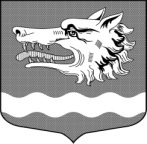 Администрация муниципального образования Раздольевское сельское поселение муниципального образования Приозерский муниципальный район Ленинградской областиПОСТАНОВЛЕНИЕ06 сентября 2017 года                                                                                     № 154В соответствии с Федеральным законом от 06.10.2003 г. № 131-ФЗ «Об общих принципах организации местного самоуправления в Российской Федерации», федеральным законом от 07.12.2011 года № 416-ФЗ «О водоснабжении и водоотведении», постановлением Правительства Российской Федерации от 05.09.2013 г. № 782 «О схемах водоснабжения и водоотведения», администрация муниципального образования Раздольевское сельское поселение ПОСТАНОВЛЯЕТ:Утвердить актуализацию схемы водоснабжения и водоотведения муниципального образования Раздольевское сельское поселение муниципального образования Приозерский муниципальный район Ленинградской области в части системы водоснабжения на период до 2023 года (приложение).  Настоящее постановление подлежит официальному опубликованию и   размещению на официальном сайте администрации МО Раздольевское сельское поселение «раздольевское.рф».Контроль за исполнением настоящего постановления возложить на заместителя главы администрации Шехмаметьеву А.Ш.  Глава администрации                                                                         А.Г.СоловьевС приложением можно ознакомиться на сайте администрации МО Раздольевское сельское поселение Раздольевское.РФ